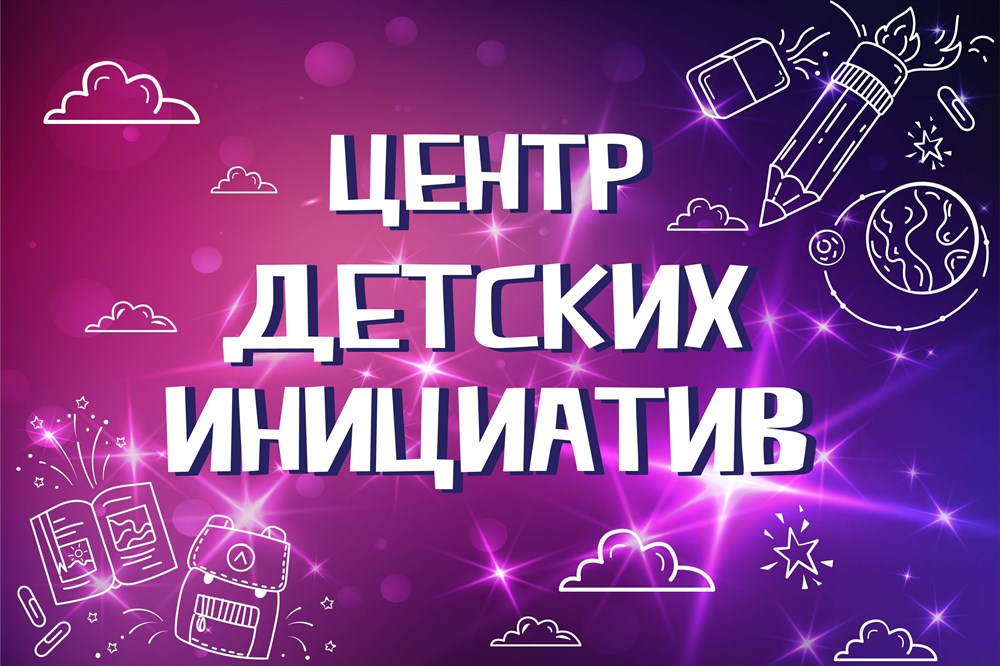  ПОЯСНИТЕЛЬНАЯЗАПИСКАПлан деятельности Центра детских инициатив (ЦДИ) в 1 -11 классе обеспечивает введение и реализацию регионального проекта «Современная школа», определяет структуру направлений и форм обучения в рамках внеурочной деятельности, дополнительного образования и социокультурных мероприятий.План деятельности ЦДИ на 2023-2024 учебный год разработан с учетом требований следующих нормативных документов:КонституцияРоссийскойФедерацииот12.12.1993г.Федеральныйзаконот29декабря2012года№273-ФЗ«ОбобразованиивРоссийской Федерации».Распоряжение Правительства Российской Федерации от 29 мая 2015 г.N 996-р г. Москва "Стратегия развития воспитания в Российской Федерации на период до 2025года"Национальная доктрина образования в России.Концепция духовно-нравственного воспитания российских школьников.Конвенция ООН о правах ребенка от 20.11.1989г.Федеральный Закон «Об основных гарантиях прав ребенка в РФ» от24.07.1998 г№124-ФЗ.Приказ Министерства образования и науки РФ «Об утверждении федерального государственного образовательного стандарта основного общего образования» (зарегистрирован Минюстом России 1 февраля 2011 г., регистрационный №19644).Федеральный Закон Российской Федерации об организации внеурочной деятельности при введении ФГОС общего образования № 03-296 от 12 мая2011 гФедеральный Закон Российской Федерации от 19 мая 1995 г 82-ФЗ «Об общественных объединения»Устав муниципального образовательного учреждения;Программа развития муниципального образовательного учреждения;Примерная программа воспитания 2023-2028 год.Направления деятельности.ЦДИ строит свою работу с ориентацией на национальные проекты. В рамках реализации национального проекта «Образование» особое внимание в организации воспитательного процесса уделено социально-значимой деятельности детских и молодежных общественных объединений, созданию условий для социализации детей и подростков и поддержке творческих и социальных инициатив учащихся. Для данного направления приоритетнымиявляются  такие  федеральные  проекты  как «Успех  каждого  ребенка»,«Социальная активность», а также «Новые возможности для каждого»,«Социальные лифты для каждого», «Цифровая образовательная среда». Все проекты Общероссийской общественно-государственной детско-юношеской организации «Российское движение школьников» ориентированы на перечисленные национальные проекты.Цель: создание интерактивного виртуального образовательного поля, которое обеспечивает решение учебно- педагогических задач.Задачи:научить учащихся творчески применять в процессе реализации своего замысла средства ИКТ;освоить технику проведения обучающимися социальных обследований (интервью, анкетирование, опрос);формировать и развивать способность критического мышления для анализа получаемой информации.В рамках работы создано сообщество ВКонтакте, Телеграмм канал школы; газета«Миг» Рубрики сообщества:объявления для родителей;фото и видео отчеты со школьных и городских мероприятий;информация об олимпиадах;новости образования;участие обучающихся в школьных, муниципальных, областных и Всероссийских конкурсах;памятки по технике безопасности и здоровому образу жизни;памятки по БДДЦДИ позволит ребёнку развить способности через систему ценностей объединения и возможность использования различных социальных ролей (лидер, организатор, исполнитель, участник, наблюдатель), находить оптимальное решение жизненных проблем вне стандартных ситуациях, быстро приспосабливаться к изменяющимся условиям жизни, делать адекватный выбор.
К основным направлениям деятельности ЦДИ относятся:социальное взаимодействие,социальное проектирование,организаторская деятельность,игровое взаимодействие,волонтерская деятельность,исследовательская деятельность.Планирование работы центра№ п/пСодержание деятельностиОтветственныйСроки1Создание Школьного медиацентра.Планирование текущей деятельности. Определение целей и задач. Утверждение плана работы на 2023-2024 год.Куратор МедиацентраСентябрь2Фоторепортаж со школьного дня самоуправленияУчастники инициативной группыОктябрь3Создание роликов и фото материалов к Дню народного ЕдинстваУчастники инициативной группыНоябрь4Создание видео ролика ко Дню материУчастники инициативной группыНоябрь5Участие в конкурсах видео роликов различного уровняКуратор МедиацентраВ течение года6Выпуск газеты «Миг»Участники инициативной группыСентябрь- май7Подготовка видео ролика к Новому ГодуКуратор Медиацентра Участники инициативной группыДекабрь8Организация конкурса стенгазет «Новый год у ворот»Участники инициативной группыДекабрь9Организация выставки «День снятия блокады Ленинграда»Куратор Медиацентра Участникиинициативной группыЯнварь10Видео поздравления 23 февраляУчастники инициативной группыФевраль11Видео поздравления к 8мартаКуратор Медиацентра Участникиинициативной группыМарт12Создание видеоролика ко Дню ПобедыКуратор Медиацентра Участникиинициативной группыМай13Организация акции в школе «Бессмертный полк»Куратор Медиацентра Участникиинициативной группыМай14Участие в творческих конкурсахКуратор Медиацентра Участникиинициативной группыСентябрь-май15Публикации школьных новостейКуратор Медиацентра Участникиинициативной группыСентябрь- май